                                                                                          Dr. Jason Mark Ward									Date/Signature: 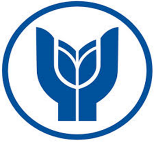 T.C.YAŞAR ÜNİVERSİTESİFaculty of Human and Social SciencesDepartment of English Language and Literature2019-2020 FallENGL 1117: Textual Analysis: Short FictionGoodreads Review Grading Criteria (20%) T.C.YAŞAR ÜNİVERSİTESİFaculty of Human and Social SciencesDepartment of English Language and Literature2019-2020 FallENGL 1117: Textual Analysis: Short FictionGoodreads Review Grading Criteria (20%) Student Name/ Last NameSYNOPSIS – 20/100                                                                          Student’s Grade: …/20Is there sufficient summary to support the contents of the review?Has the student successfully avoided the overuse of synopsis where summary becomes the whole of the review?Is the synopsis tailored effectively to interweave effectively with the students own points of focus and opinions?Is the synopsis all of the students’ own words?	SYNOPSIS – 20/100                                                                          Student’s Grade: …/20Is there sufficient summary to support the contents of the review?Has the student successfully avoided the overuse of synopsis where summary becomes the whole of the review?Is the synopsis tailored effectively to interweave effectively with the students own points of focus and opinions?Is the synopsis all of the students’ own words?	OPINIONS -30/100                                                                           Student’s Grade: …/30Have all of the opinions been supported by specific examples from the text?Are the students’ opinions based on an accurate close reading?Has the student made a convincing case for these opinions?Has sufficient context [time, place, period, genre etc.] been provide a foundation for the review?Is the review a helpful introduction to the story for a student unfamiliar with it?OPINIONS -30/100                                                                           Student’s Grade: …/30Have all of the opinions been supported by specific examples from the text?Are the students’ opinions based on an accurate close reading?Has the student made a convincing case for these opinions?Has sufficient context [time, place, period, genre etc.] been provide a foundation for the review?Is the review a helpful introduction to the story for a student unfamiliar with it?PROSE -30/100                                                                                   Student’s Grade: …/30Has the student made effective transitions between every point?Does the review have a suitable introduction and conclusion?Have the most pertinent points been mentioned in a logical order [E.g.: We would need to know when the story was written before it was criticized for being outdated]?Has the student used a suitable vocabulary to engage with the story’s literary qualities?PROSE -30/100                                                                                   Student’s Grade: …/30Has the student made effective transitions between every point?Does the review have a suitable introduction and conclusion?Have the most pertinent points been mentioned in a logical order [E.g.: We would need to know when the story was written before it was criticized for being outdated]?Has the student used a suitable vocabulary to engage with the story’s literary qualities?FORMAT -20/100                                                                                Student’s Grade: …/20Has the text of the review been proofread to avoid errors in grammar, spelling and punctuation?Has the review been uploaded to Goodreads before the deadline?Has a link been provided so that the review can be displayed online on the day of presentation?Has the student clearly read and discussed the review on Goodreads during the lesson when it isFORMAT -20/100                                                                                Student’s Grade: …/20Has the text of the review been proofread to avoid errors in grammar, spelling and punctuation?Has the review been uploaded to Goodreads before the deadline?Has a link been provided so that the review can be displayed online on the day of presentation?Has the student clearly read and discussed the review on Goodreads during the lesson when it isSPECIFIC COMMENTS: SPECIFIC COMMENTS: 